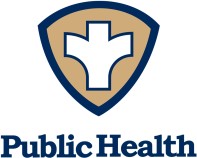 Prevent. Promote. Protect.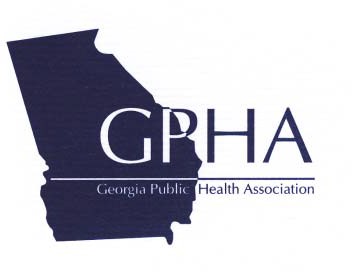 GPHA Request for Proposal forLegislative Education Servicessubmitted byCandace ChristianGPHA TreasurerNovember 29, 2018Introduction & BackgroundThe Georgia Public Health Association, Inc. (hereafter GPHA), a Georgia-based 501(c)3 non-profit corporation founded for the purpose of providing scientific, educational and charitable opportunities for members and the public, and acts as liaison to the General Assembly of the State of Georgia and other governmental agencies on major public health issues, is in need of Legislative Education Services and is accepting proposals in response to this Request for Proposal (this “RFP,” or this “Request for Proposal”) to find a qualified source to provide Legislative Education Services. A successful candidate will be able to provide:The functions and capabilities of the Legislative Education Provider as outlined in the GPHA Bylaws, Officers’ Handbook, Policies and Procedures (available on website).Legislative education to Georgia legislators of areas of public health significance.Quarterly in-person reports to the GPGA Executive Board on legislative issues.Consultation on GPHA involvement as an affiliate of other public health associations.Assist in developing public health related policy statements.The objective of this Request for Proposal is to locate a source that will provide the best overall value to GPHA. While price is a significant factor, other criteria will form the basis of the award, as more fully described in the Evaluation Factors section of this Request for Proposal below.Submission Guidelines & RequirementsThe following submission guidelines and requirements apply to this Request for Proposal:Qualified individuals or firms with prior comparable experience should submit proposals.Responders must list at least one (1) previous project similar to the proposed scope of work, including references and examples.The technical proposal must be limited to no more than ten (10) pages. The technical proposal must provide an overview of proposed services, as well as resumes of key personnel that will be responsible for performing the work. In addition, the technical proposal must provide a proposed schedule and milestones, as applicable.A one-page cost proposal must be included in the proposal. The cost proposal should indicate a cost not to exceed for the services, as well as hourly rate(s) and an estimated total number of hours, should GPHA decide to award a contract on an hourly rate basis.Proposals must be signed by a representative authorized to commit bidder’s company.If you have a standard set of terms and conditions, submit them with the proposal. All terms and conditions will be subject to negotiation.Timeline and selection process:Proposals are due to GPHA Treasurer Candace Christian no later than 11:59 PM on December 31, 2018 by email to treasurer@gapha.org.Proposals must remain valid for a period of sixty (60) days. GPHA anticipates selecting at least two individuals or firms for consideration and interviews with an award to one of the individuals or firms.Project DescriptionThe purpose of this project is as follows:Provide Legislative Education Services for GPHA for FY2020, FY2021, and FY2022 (July 1, 2019 – June 30, 2022) in accordance with the scope of services as defined below.The description of the project is as follows:The successful candidate will be a registered lobbyist according to the laws of the state of Georgia and provide legislative education functions to Georgia Legislators (and other elected, appointed, and hired members of Georgia government) on behalf of GPHA.Project ScopeThe scope of the project includes, but is not limited to:Working to secure continued public health funding in Georgia.Working to pass, defeat, or amend public health related regulations and laws in Georgia.Assist GPHA in developing policy and position statements/papers.Provide a daily presence at the Georgia Capitol during the legislative session and provide weekly (or more frequently) updated to the GPHA Executive Committee.Outside of the legislative session, monitor all study committees and other news relevant to the public health of Georgians.Attend the quarterly GPHA Executive Board Meeting to report to them on the status of the public health state budget, relevant public health legislative, and answer their questions.Be available by email and telephone to GPHA leadership to answer questions on developing public health legal issues.Enhance the public health competency of all those legislative and government agencies that they work with.Foster good will and raise the profile of GPHA with all groups and individuals that the candidate engages on behalf of GPHA.The successful bidder will be responsible for all of the above activities for GPHA.Monthly Summary of ActivitiesAll GPHA Contractors are expected to provide a brief monthly summary of activities toward accomplishment of their respective scope of work, including (but not limited to):time spent,activities undertaken,outcomes,and planned future actions.Summaries should be submitted no later than COB on the 7th day of each calendar month to the GPHA Treasurer and President, for distribution to the Executive Committee.These measures assure optimum coordination between contractor expectations and Association needs.Request for Proposal and Project TimelinesThe Request for Proposal timeline is as follows:Request for Proposal Issuance: November 29, 2018Selection of Top Proposals and Notification to Unsuccessful Bidders: January 15, 2019Initiate Negotiations: January 15, 2019Contract Award and Notification to Unsuccessful Bidder: February 25, 2019Contract Start Date: July 1, 2019Contract End Date: June 30, 2022Evaluation FactorsThe following factors will be used for the purpose of evaluating proposals based on the following factors, including cost which is a significant factor.Responsiveness to the requirements set forth in this Request for ProposalRelevant past performance and related experienceSamples of workCost, including an assessment of total cost of ownershipTechnical expertise/experience of contractor, including staff assigned to GPHAGPHA reserves the right to award to the responder that presents the best value toGPHA.